ORDINmun. Chișinăi ___ ______2023    						Nr._________Despre  aprobarea  formularului  Dării  de  seamă  privind  taxa pentru mărfurile care, în procesul utilizării, cauzează poluarea mediului şi a Instrucţiunii de completare a acesteiaÎntru executarea prevederilor articolului 14 din Legea privind plata pentru poluarea mediului nr.1540-XIII din 25 februarie 1998 (Monitorul Oficial al Republicii Moldova, 1998, nr.54-55, art.378), cu modificările şi completările ulterioare,ORDON:1. Se aprobă:1) Formularul Dării de seamă privind taxa pentru mărfurile care, în procesul utilizării, cauzează poluarea mediului, conform anexei nr.1 la prezentul ordin;2) Instrucţiunea de completare a Dării de seamă privind taxa pentru mărfurile care, în procesul utilizării, cauzează poluarea mediului, conform anexei nr.2 la prezentul ordin.2. Prezentul ordin întră în vigoare la data publicării în Monitorul Oficial al Republicii Moldova și este aplicabil pentru perioadele fiscale începînd cu luna octombrie 2023, inclusiv. Pentru perioadele fiscale de pînă luna septembrie 2023 inclusiv obligațiile aferent taxei pentru mărfurile care, în procesul utilizării, cauzează poluarea mediului, se declară conform formularului POLMED 17. MINISTRU					Veronica SIREȚEANUAnexa nr.1la Ordinul Ministerului Finanţelornr._____ din ____ 2023Anexa nr.2la Ordinul Ministerului Finanţelornr._____ din _________ 203INSTRUCŢIUNEde completare a Dării de seamă privind taxa pentru mărfurilecare, în procesul utilizării, cauzează poluarea mediuluiCapitolul IDISPOZIŢII GENERALE1. Instrucţiunea de completare a Dării de seamă privind taxa pentru mărfurile care, în procesul utilizării, cauzează poluarea mediului şi stabileşte modul de completare a Dării de seamă privind taxa pentru mărfurile care, în procesul utilizării, cauzează poluarea mediului.2. Obligaţia de prezentare a Dării de seamă privind taxa pentru mărfurile care, în procesul utilizării, cauzează poluarea mediului o au persoanele juridice, indiferent de tipul de proprietate şi forma juridică de organizare, şi persoanele fizice care desfăşoară activitate de întreprinzător, sub orice formă stabilită de legislaţie, şi care produc, importă, procură de la persoane fizice şi juridice de pe teritoriul Republicii Moldova care nu au relaţii fiscale cu sistemul bugetar al acesteia:- mărfuri stabilite în anexa nr.8 din Legea 1540/1998 (în continuare - Lege);- ambalajul fabricat din plastic, lemn, hârtie, carton, sticlă, metale (inclusiv aluminiu) şi/sau compozit (clasificate la poziţiile tarifare 3923, 4415, 4819, 7010, 7310, 7311 00, 7606 12, 7612, 7613 00 000) ce conţine produse. În acest sens noțiunea de ambalaj este prevăzută în art.3 din Legea 1540/198, care o identifică ca produs realizat din materiale de orice natură, destinat pentru a conţine bunuri şi a le proteja în timpul manevrării, prezentării şi livrării lor de la producător la utilizatorul sau consumatorul final şi pentru a fi utilizat ca ambalaj primar, ambalaj secundar, ambalaj de desfacere sau ambalaj terţiar.Ambalaj primar – ambalaj destinat pentru a fi folosit în calitate de unitate de vânzare, către utilizatorul final sau consumator, în punctul de vânzare.Ambalaj secundar – ambalaj destinat pentru a constitui în punctul de vânzare o grupare de unităţi de vânzare, indiferent dacă este vândut ca atare către utilizatorul sau consumatorul final ori dacă serveşte numai ca mijloc de umplere a rafturilor în punctul de vânzare. Ambalajul secundar poate fi separat de produs fără a afecta caracteristicile acestuia.Ambalaj de desfacere – ambalaj destinat pentru a fi umplut la punctele de vânzare.Ambalaj terţiar (ambalaj pentru transport) – ambalaj destinat pentru a facilita manevrarea şi transportul mai multor unităţi de vânzare sau al ambalajelor grupate, precum şi pentru a preveni deteriorarea acestora în timpul manevrării sau transportului. Ambalajul terţiar nu include containerele rutiere, feroviare, navale sau aeriene3. Darea de seamă privind taxa pentru mărfurile care, în procesul utilizării, cauzează poluarea mediului se semnează de către conducătorul şi contabilul-şef ai subiectului impozabil şi se prezintă Serviciului Fiscal de Stat utilizînd în mod obligatoriu metode automatizate de raportare electronică, în condiţiile stabilite la art.187 alin.(21) din Codul fiscal:- lunar pînă la data de 30 inclusiv a lunii următoare celei pentru care se prezintă darea de seamă - pentru ambalajele plasate pe piață, de către subiecții care nu fac parte dintr-un sistem colectiv al responsabilității extinse a producătorului sau nu sânt înregistrați ca sistem individual ,precum și pentru mărfurile care sânt specificate în Anexa nr.8 la Legea nr.1540/1998. În acest caz, se completează tabelele nr.1 și nr.2 al Dării de seamă privind taxa pentru mărfurile care, în procesul utilizării, cauzează poluarea mediului.- anual până la data de 30 aprilie a anului imediat următor anului de gestiune – de către subiecții care fac parte dintr-un sistem colectiv al responsabilității extinse a producătorului sau sânt înregistrați ca sistem individual. În acest caz se completează tabela nr.3 al Dării de seamă privind taxa pentru mărfurile care, în procesul utilizării, cauzează poluarea mediului.4. Dacă pe parcursul anului calendaristic subiecții care fac parte dintr-un sistem colectiv al responsabilității extinse a producătorului sau sânt înregistrați ca sistem individual efectuează operațiuni impozabile cu mărfuri din Anexa nr.8 la Lege, ei sânt obligați să prezinte darea de seamă cu reflectarea indicatorilor în tabela nr.1 pentru lunile în care au avut loc aceste operațiuni. 5. Dacă în perioada de raportare subiecţii ce desfăşoară activitate de întreprinzător au avut operaţiuni pasibile taxării şi operaţiuni scutite conform art.11 alin.(6) din Lege, ei sînt obligaţi să prezinte darea de seamă pentru perioada fiscală de raportare.6. La efectuarea în perioada de raportare doar a operaţiunilor scutite de taxă conform art.11 alin.(6) din Lege, Darea de seamă privind taxa pentru mărfurile care, în procesul utilizării, cauzează poluarea mediului nu se prezintă.Capitolul IIMODUL DE COMPLETARE A DĂRII DE SEAMĂ PRIVIND TAXA PENTRU  MĂRFURILE  CARE, ÎN PROCESULUTILIZĂRII, CAUZEAZĂ POLUAREA MEDIULUI7. În preambulul dării de seamă se reflectă:În rubrica ”Pentru perioada fiscală” se bifează caseta care corespunde perioadei fiscale pentru care se prezintă Darea de seamă, în dependență de perioada fiscală pentru care se declară obligațiile aferente taxei, în conformitate cu condițiile din art.14 alin.(4) și (5) din Legea nr.1540/1998, după cum urmează :- la bifarea casetei ”Luna” vor fi disponibile spre completare tabelele nr.1 și nr.2 din Darea de seamă, formatul fiind: P/LL/AAAA, unde:P – codul periodicităţii de prezentare a dării de seamă, se indică L (lunar);LL – numărul lunii, se indică valorile de la 1 la 12;AAAA – se indică anul.- la bifarea casetei ”Anul”  va fi disponibilă spre completare doar tabela nr.3 din Darea de seamă, formatul fiind: P/AAAA, unde:P – codul periodicităţii de prezentare a dării de seamă, se indică A (anual); AAAA – se indică anul.În rubrica “Denumirea contribuabilului” – denumirea contribuabilului, care trebuie să corespundă cu cea indicată în documentele de înregistrare eliberate de către organele abilitate conform legislaţiei în vigoare;În rubrica “Codul fiscal” – codul fiscal, care reprezintă numărul de identificare al contribuabilului în registrul de stat al unităților de drept, atribuit în modul stabilit de legislaţia în vigoare;În rubrica “Adresa juridică”- adresa juridică indicată în documentele de constituire  __________________8. Darea de seamă privind taxa pentru mărfurile care, în procesul utilizării, cauzează poluarea mediului conţine 3 tabele, în care se reflectă obligațiile aferente taxei după cum urmează:- în tabelul nr.1 - Calculul taxei pentru mărfurile care, în procesul utilizării, cauzează poluarea mediului din Anexa nr.8 la Lege; - în tabelul nr.2 - Calculul taxei pentru ambalajele puse la dispoziție pe piață de către subiecții care nu fac parte dintr-un sistem colectiv ori nu sînt înregistrați ca sistem individual;- în tabelul nr.3 - Calculul taxei pentru ambalajele puse la dispoziție pe piață de către subiecții care fac parte dintr-un sistem colectiv ori sînt înregistrați ca sistem individual.Tabela nr.1 ”Calculul taxei pentru mărfurile care, în procesul utilizării, cauzează poluarea mediului din Anexa nr.8 la Legea nr.1540/1998”9. Tabelul nr.1 din Darea de seamă conţine 9 coloane, în care se înscrie următoarea informaţie:1) în coloana 1 se indică numărul de ordine al mărfii din anexa nr.8 la Legea nr.1540/1998 pasibil taxării;2) în coloana 2 se indică, după caz:- numărul declaraţiei vamale a mărfurilor, specificate în anexa nr.8 la Lege - în cazul plasării lor pe teritoriul republicii; - seria şi numărul documentului eliberat de organul vamal la traversarea mărfurilor din Anexa nr.8 la Lege prin punctele vamale interne de control - la procurarea lor de la persoanele de pe teritoriul Republicii Moldova ce nu au relaţii fiscale cu sistemul ei bugetar.- seria şi numărul facturii fiscale - la livrarea pe teritoriul republicii de către producători a mărfurilor indicate în anexa nr.8 la Lege;3) în coloana 3 în funcţie de caz se indică data declaraţiei vamale, facturii fiscale sau a facturii indicate în coloana 2;4) în coloana 4 se indică denumirea mărfii;5) în coloana 5 se indică codul poziţiei tarifare a mărfii, pasibile taxării, conform Anexei nr.8 la Lege;6) în coloana 6 se indică:a) pentru mărfurile importate – valoarea facturată (invoice) a acestora;b) pentru mărfurile procurate de la persoane fizice şi juridice de pe teritoriul Republicii Moldova care nu au relaţii fiscale cu sistemul bugetar al acestora –valoarea de procurare a mărfurilor respective;c) pentru mărfurile de fabricaţie proprie – valoarea livrării mărfurilor respective, fără T.V.A;7) în coloana 7 se indică cota ad valorem în mărimea stabilită pentru fiecare tip de marfă conform anexei nr.8 la Lege;8) în coloana 8, în cazul efectuării operaţiunilor scutite de taxă, conform articolului 11 alin.(6) din Lege, se indică codul facilităţii după cum urmează:- pentru operaţiunile indicate la art.11 alin.(6) lit.a) – 11/6/a;- pentru operaţiunile indicate la art.11 alin.(6) lit.b) – 11/6/b;- pentru operaţiunile indicate la art.11 alin.(6) lit.c) – 11/6/c;- pentru operaţiunile indicate la art.11 alin.(6) lit.d) – 11/6/d;- pentru operaţiunile indicate la art.11 alin.(6) lit.g) – 11/6/g;- pentru operaţiunile indicate la art.11 alin.(6) lit.h) – 11/6/h;9) în coloana 9 se indică suma taxei pentru mărfurile care, în procesul utilizării, cauzează poluarea mediului, inclusiv pentru acelea care sunt scutite conform art.11 alin.(6) din Lege, care se determină – ca produsul dintre indicatorii specificaţi în coloanele 6 şi 7 ale dării de seamă;10) în rîndul "TOTAL pe tabela nr.1" se indică totalul taxei calculate pe marfurile din Anexa nr.8 la Lege, cu diminuarea sumei taxei aferente operaţiunilor scutite conform articolului 11 alin.(6) din Lege, pentru care s-a reflectat codul facilităţii în coloana 8.Tabela nr.2 ”Calculul taxei pentru ambalajele puse la dispoziție pe piață de către subiecții care nu fac parte dintr-un sistem colectiv ori nu sînt înregistrați ca sistem individual”11. Tabelul nr.2 din Darea de seamă conţine 9 coloane, în care se înscrie următoarea informaţie:1) în coloana 1 se indică numărul de ordine al ambalajului pasibil taxării;2) în coloana 2 se indică, după caz:- numărul declaraţiei vamale a mărfurilor, care sînt ambalate în ambalajele prevăzute la art.11 alin.(2) lit.b) din Lege - în cazul plasării lor pe teritoriul republicii; - seria şi numărul documentului eliberat de organul vamal la traversarea prin punctele vamale interne de control a mărfurilor, care sînt ambalate în ambalajele prevăzute la art.11 alin.(2) lit.b) din Lege - la procurarea lor de la persoanele de pe teritoriul Republicii Moldova ce nu au relaţii fiscale cu sistemul ei bugetar.- seria şi numărul facturii fiscale - la livrarea pe teritoriul republicii de către producători a mărfurilor ambalate în ambalaje, prevăzute în art.11 alin.(2) lit.b) din Lege;3) în coloana 3 în funcţie de caz se indică data declaraţiei vamale, facturii fiscale sau a facturii indicate în coloana 2;4) în coloana 4 se indică Tipul materialelor din care sînt confecționate ambalajele, ce corespund celor prevăzute în art.11 alin.(2) lit.b) din Lege;5) în coloana 5 se indică codul poziţiei tarifare a ambalajului, pasibil taxării, conform art.11 alin.(4) pct.2) din Lege;6) în coloana 6 se indică pe fiecare tip de material cantitatea de ambalaje plasată pe piață ce corespund pozițiilor tarifare din art.11 alin.(4) pct.2) din Lege;7) în coloana 7 pentru fiecare tip de material, din care sînt confecționate ambalajele, se indică cota taxei în mărime absolută;8) în coloana 8, în cazul efectuării operaţiunilor scutite de taxă, conform articolului 11 alin.(6) din Lege, se indică codul facilităţii după cum urmează:a) pentru operaţiunile indicate la art.11 alin.(6) lit.a) – 11/6/a;b) pentru operaţiunile indicate la art.11 alin.(6) lit.b) – 11/6/b;c) pentru operaţiunile indicate la art.11 alin.(6) lit.c) – 11/6/c;d) pentru operaţiunile indicate la art.11 alin.(6) lit.d) – 11/6/d;e) pentru operaţiunile indicate la art.11 alin.(6) lit.e) – 11/6/e;f) pentru operaţiunile indicate la art.11 alin.(6) lit.f) – 11/6/f;g) pentru operaţiunile indicate la art.11 alin.(6) lit.g) – 11/6/g;h) pentru operaţiunile indicate la art.11 alin.(6) lit.h) – 11/6/h;i) pentru operaţiunile indicate la art.11 alin.(6) lit.i) – 11/6/i;9) în coloana 9 se indică suma taxei pentru ambalaje, inclusiv pentru acelea care sunt scutite conform art.11 alin.(6) din Lege, care se determină – ca produsul dintre indicatorii specificaţi în coloanele 6 şi 7 ale dării de seamă;10) în rîndul "TOTAL pe tabela nr.2" se indică totalul taxei calculate pe ambalaje, cu diminuarea sumei taxei aferente operaţiunilor scutite conform articolului 11 alin.(6) din Lege, pentru care s-a reflectat codul facilităţii în coloana 8.Tabela nr.3 ”Calculul taxei pentru ambalajele puse la dispoziție pe piață de către subiecții care fac parte dintr-un sistem colectiv ori sînt înregistrați ca sistem individual”12. Tabelul nr.3 din Darea de seamă conţine 1 coloane, în care se înscrie următoarea informaţie:1) în coloana 1 se indică numărul de ordine al ambalajului pasibil taxării;2) în coloana 2 se indică, după caz:- numărul declaraţiei vamale a mărfurilor, care sînt ambalate în ambalajele prevăzute la art.11 alin.(2) lit.b) din Lege - în cazul plasării lor pe teritoriul republicii; - seria şi numărul documentului eliberat de organul vamal la traversarea prin punctele vamale interne de control a mărfurilor, care sînt ambalate în ambalajele prevăzute la art.11 alin.(2) lit.b) din Lege - la procurarea lor de la persoanele de pe teritoriul Republicii Moldova ce nu au relaţii fiscale cu sistemul ei bugetar.- seria şi numărul facturii fiscale - la livrarea pe teritoriul republicii de către producători a mărfurilor ambalate în ambalaje, prevăzute în art.11 alin.(2) lit.b) din Lege;3) în coloana 3 în funcţie de caz se indică data declaraţiei vamale, facturii fiscale sau a facturii indicate în coloana 2;4) în coloana 4 se indică tipul materialelor din care sînt confecționate ambalajele, ce corespund celor prevăzute în art.11 alin.(2) lit.b) din Lege;5) în coloana 5 se indică codul poziţiei tarifare a ambalajului, pasibil taxării, conform art.11 alin.(4) pct.2) din Lege;6) în coloana 6 se indică pe fiecare tip de material cantitatea de ambalaje, plasată pe piață, ce corespund pozițiilor tarifare din art.11 alin.(4) pct.2) din Lege;7) în coloana 7 pentru fiecare tip de material, din care sînt confecționate ambalajele, se indică cota taxei în mărime absolută;8) în coloana 8, în cazul efectuării operaţiunilor scutite de taxă, conform articolului 11 alin.(6) din Lege, se indică codul facilităţii după cum urmează:a) pentru operaţiunile indicate la art.11 alin.(6) lit.a) – 11/6/a;b) pentru operaţiunile indicate la art.11 alin.(6) lit.b) – 11/6/b;c) pentru operaţiunile indicate la art.11 alin.(6) lit.c) – 11/6/c;d) pentru operaţiunile indicate la art.11 alin.(6) lit.d) – 11/6/d;e) pentru operaţiunile indicate la art.11 alin.(6) lit.e) – 11/6/e;f) pentru operaţiunile indicate la art.11 alin.(6) lit.f) – 11/6/f;g) pentru operaţiunile indicate la art.11 alin.(6) lit.g) – 11/6/g;h) pentru operaţiunile indicate la art.11 alin.(6) lit.h) – 11/6/h;i) pentru operaţiunile indicate la art.11 alin.(6) lit.i) – 11/6/i;9) în coloana 9 se indică cantitatea de deșeuri care corespunde obiectivului de valorificare pentru anul de raportare aferent fiecărui tip de material (conform anexei nr.2 la Hotărârea Guvernului nr.561/2020);10) în coloana 9 se indică cantitatea de deșeuri valorificată în anul de raportare aferent fiecărui tip de material al ambalajelor;11) în coloana 11 se indică suma calculată a taxei pentru ambalaje, inclusiv pentru acelea care sunt scutite conform art.11 alin.(6) din Lege, care se determină – ca diferența dintre valoarea taxei aferentă fiecărei cantități de tip de material al ambalajelor plasate pe piață pe parcursul anului și suma taxei ce revine raportului dintre cantitatea de deșeu valorificată și obiectivul de valorificare, conform anexei nr.2 din Hotărârea Guvernului nr.561/2020 pe fiecare tip de material al ambalajelor.12) în rîndul "TOTAL pe tabela nr.3" se indică totalul taxei calculate pe ambalaje, cu diminuarea sumei taxei aferente operaţiunilor scutite conform articolului 11 alin.(6) din Lege, pentru care s-a reflectat codul facilității.Capitolul IIIDISPOZIȚII TRANZITORII13. În scopul declarării obligațiilor aferente taxei pentru ambalaje de către subiecții care fac parte dintr-un sistem colectiv al responsabilității extinse a producătorului sau sânt înregistrați ca sistem individual pentru anul 2023, obiectivele de valorificare se vor calcula în baza cantităţii de ambalaje care vor fi puse la dispoziţie pe piaţă începând luna octombrie 2023.14. Dacă pe parcursul anului calendaristic importatorii, producătorii sau cumpărătorii de la persoane fizice şi juridice de pe teritoriul Republicii Moldova care nu au relaţii fiscale cu sistemul bugetar al acesteia de ambalaj fabricat din plastic, lemn, hârtie, carton, sticlă, metale (inclusiv aluminiu) şi/sau compozit (clasificate la poziţiile tarifare 3923, 4415, 4819, 7010, 7310, 7311 00, 7606 12, 7612, 7613 00 000) ce conţine produse, se înregistrează ca sistem individual al responsabilității extinse a producătorului, sau devin membru al unui sistem colectiv,  obiectivele de valorificare se vor calcula în baza cantităţii de ambalaje care vor fi puse la dispoziţie pe piaţă începând cu ziua înregistrării lor în Sistemul informaţional automatizat "Managementul deşeurilor", stabilit în Hotărârea Guvernului nr.682/2018.15. Până la introducerea obiectivelor de valorificare a materialelor compozite în Hotărârea Guvernului nr.561/2020, obiectivele de valorificare a materialelor compozite vor corespunde obiectivelor de valorificare a hârtiei şi cartonului.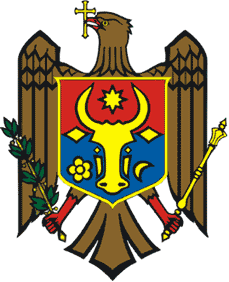 
MINISTERUL FINANŢELORAL REPUBLICII MOLDOVA
Serviciul Fiscal de StatDarea de seamăprivind taxa pentru mărfurile care, în procesulutilizării, cauzează poluarea mediuluiОтчето cборе за товары, в процессе использования которых загрязняется окружающая средаServiciul Fiscal de StatDarea de seamăprivind taxa pentru mărfurile care, în procesulutilizării, cauzează poluarea mediuluiОтчето cборе за товары, в процессе использования которых загрязняется окружающая средаFormularul POLMED23Форма POLMED23Pentru perioada fiscală:за налоговый период data prezentării __________________ Serviciului Fiscal de Stat _____________________________дата представления Государственной Налоговой СлужбеDenumirea subiectului _______________________________________________________________(название субъекта)Adresa juridică ______________________________________________________________________(юридический адрес)Codul fiscal ________________________________(фискальный код)data prezentării __________________ Serviciului Fiscal de Stat _____________________________дата представления Государственной Налоговой СлужбеDenumirea subiectului _______________________________________________________________(название субъекта)Adresa juridică ______________________________________________________________________(юридический адрес)Codul fiscal ________________________________(фискальный код)data prezentării __________________ Serviciului Fiscal de Stat _____________________________дата представления Государственной Налоговой СлужбеDenumirea subiectului _______________________________________________________________(название субъекта)Adresa juridică ______________________________________________________________________(юридический адрес)Codul fiscal ________________________________(фискальный код)Tabelul nr.1 Calculul taxei pentru mărfurile care, în procesul utilizării, cauzează poluarea mediului din Anexa nr.8 la Legea nr.1540/1998Tabelul nr.1 Calculul taxei pentru mărfurile care, în procesul utilizării, cauzează poluarea mediului din Anexa nr.8 la Legea nr.1540/1998Tabelul nr.1 Calculul taxei pentru mărfurile care, în procesul utilizării, cauzează poluarea mediului din Anexa nr.8 la Legea nr.1540/1998Tabelul nr.1 Calculul taxei pentru mărfurile care, în procesul utilizării, cauzează poluarea mediului din Anexa nr.8 la Legea nr.1540/1998Tabelul nr.1 Calculul taxei pentru mărfurile care, în procesul utilizării, cauzează poluarea mediului din Anexa nr.8 la Legea nr.1540/1998Tabelul nr.1 Calculul taxei pentru mărfurile care, în procesul utilizării, cauzează poluarea mediului din Anexa nr.8 la Legea nr.1540/1998Tabelul nr.1 Calculul taxei pentru mărfurile care, în procesul utilizării, cauzează poluarea mediului din Anexa nr.8 la Legea nr.1540/1998Tabelul nr.1 Calculul taxei pentru mărfurile care, în procesul utilizării, cauzează poluarea mediului din Anexa nr.8 la Legea nr.1540/1998Tabelul nr.1 Calculul taxei pentru mărfurile care, în procesul utilizării, cauzează poluarea mediului din Anexa nr.8 la Legea nr.1540/1998Tabelul nr.1 Calculul taxei pentru mărfurile care, în procesul utilizării, cauzează poluarea mediului din Anexa nr.8 la Legea nr.1540/1998Tabelul nr.1 Calculul taxei pentru mărfurile care, în procesul utilizării, cauzează poluarea mediului din Anexa nr.8 la Legea nr.1540/1998Tabelul nr.1 Calculul taxei pentru mărfurile care, în procesul utilizării, cauzează poluarea mediului din Anexa nr.8 la Legea nr.1540/1998Tabelul nr.1 Calculul taxei pentru mărfurile care, în procesul utilizării, cauzează poluarea mediului din Anexa nr.8 la Legea nr.1540/1998Tabelul nr.1 Calculul taxei pentru mărfurile care, în procesul utilizării, cauzează poluarea mediului din Anexa nr.8 la Legea nr.1540/1998Nr.d/oNumarul
declarației
vamale/ seria
și numarul
facturii
fiscale
(facturii)
Номер
таможенной
декларации/
серия и
номер
налоговой
накладной
(накладной)Data
declarației
vamale /
facturii
fiscale
(facturii)
Дата
таможенной
декларации/
налоговой
накладной
(накладной)Denumirea mărfii 
Наименование товараDenumirea mărfii 
Наименование товараCodul
poziției
tarifare
conform anexei nr.8 la Legea nr.1540/1998  Номен-
клатурный
код товара согласно приложению №8 к Закону №1540/1998Codul
poziției
tarifare
conform anexei nr.8 la Legea nr.1540/1998  Номен-
клатурный
код товара согласно приложению №8 к Закону №1540/1998Baza impozabilă a mărfii (lei)
Облагаемая база товара (лей)Baza impozabilă a mărfii (lei)
Облагаемая база товара (лей)Cota taxei a mărfii din anexa nr.8 la Legea  (%)
nr.1540/1998
Ставка платежа(%)CodulfacilitățiiКодльготыCodulfacilitățiiКодльготыSuma
taxei
calculate
Сумма
начис-
ленного
сбора
Suma
taxei
calculate
Сумма
начис-
ленного
сбора
1234455667889=6x79=6x7TOTAL pe tabela nr.1ВСЕГО по таблице №1TOTAL pe tabela nr.1ВСЕГО по таблице №1TOTAL pe tabela nr.1ВСЕГО по таблице №1TOTAL pe tabela nr.1ВСЕГО по таблице №1TOTAL pe tabela nr.1ВСЕГО по таблице №1TOTAL pe tabela nr.1ВСЕГО по таблице №1TOTAL pe tabela nr.1ВСЕГО по таблице №1TOTAL pe tabela nr.1ВСЕГО по таблице №1TOTAL pe tabela nr.1ВСЕГО по таблице №1TOTAL pe tabela nr.1ВСЕГО по таблице №1TOTAL pe tabela nr.1ВСЕГО по таблице №1Tabelul nr.2 Calculul taxei pentru ambalajele puse la dispoziție pe piață de către subiecții care nu fac parte dintr-un sistem colectiv ori nu sînt înregistrați ca sistem individual Tabelul nr.2 Calculul taxei pentru ambalajele puse la dispoziție pe piață de către subiecții care nu fac parte dintr-un sistem colectiv ori nu sînt înregistrați ca sistem individual Tabelul nr.2 Calculul taxei pentru ambalajele puse la dispoziție pe piață de către subiecții care nu fac parte dintr-un sistem colectiv ori nu sînt înregistrați ca sistem individual Tabelul nr.2 Calculul taxei pentru ambalajele puse la dispoziție pe piață de către subiecții care nu fac parte dintr-un sistem colectiv ori nu sînt înregistrați ca sistem individual Tabelul nr.2 Calculul taxei pentru ambalajele puse la dispoziție pe piață de către subiecții care nu fac parte dintr-un sistem colectiv ori nu sînt înregistrați ca sistem individual Tabelul nr.2 Calculul taxei pentru ambalajele puse la dispoziție pe piață de către subiecții care nu fac parte dintr-un sistem colectiv ori nu sînt înregistrați ca sistem individual Tabelul nr.2 Calculul taxei pentru ambalajele puse la dispoziție pe piață de către subiecții care nu fac parte dintr-un sistem colectiv ori nu sînt înregistrați ca sistem individual Tabelul nr.2 Calculul taxei pentru ambalajele puse la dispoziție pe piață de către subiecții care nu fac parte dintr-un sistem colectiv ori nu sînt înregistrați ca sistem individual Tabelul nr.2 Calculul taxei pentru ambalajele puse la dispoziție pe piață de către subiecții care nu fac parte dintr-un sistem colectiv ori nu sînt înregistrați ca sistem individual Tabelul nr.2 Calculul taxei pentru ambalajele puse la dispoziție pe piață de către subiecții care nu fac parte dintr-un sistem colectiv ori nu sînt înregistrați ca sistem individual Tabelul nr.2 Calculul taxei pentru ambalajele puse la dispoziție pe piață de către subiecții care nu fac parte dintr-un sistem colectiv ori nu sînt înregistrați ca sistem individual Tabelul nr.2 Calculul taxei pentru ambalajele puse la dispoziție pe piață de către subiecții care nu fac parte dintr-un sistem colectiv ori nu sînt înregistrați ca sistem individual Tabelul nr.2 Calculul taxei pentru ambalajele puse la dispoziție pe piață de către subiecții care nu fac parte dintr-un sistem colectiv ori nu sînt înregistrați ca sistem individual Tabelul nr.2 Calculul taxei pentru ambalajele puse la dispoziție pe piață de către subiecții care nu fac parte dintr-un sistem colectiv ori nu sînt înregistrați ca sistem individual Nr.d/oNumarul
declarației
vamale/ seria
și numarul
facturii
fiscale
(facturii)
Номер
таможенной
декларации/
серия и
номер
налоговой
накладной
(накладной)Data
declarației
vamale /
facturii
fiscale
(facturii)
Дата
таможенной
декларации/
налоговой
накладной
(накладной)Tipul materialului din care sînt confecționate ambalajele Тип материала из которого изготовлена упаковкаCodul
poziției
tarifare
a materialului ambalajului Номен-
клатурный
код материала упаковки Codul
poziției
tarifare
a materialului ambalajului Номен-
клатурный
код материала упаковки Cantitatea de ambalaje plasată pe piață pe fiecare tip de material din care sînt confecționate, ce corespund pozițiilor tarifare din art.11 alin.(4) pct.2) din Legea 1540/1998   (tona)
Облагаемая база товара (тонна)Cantitatea de ambalaje plasată pe piață pe fiecare tip de material din care sînt confecționate, ce corespund pozițiilor tarifare din art.11 alin.(4) pct.2) din Legea 1540/1998   (tona)
Облагаемая база товара (тонна)Cota taxei pe ambalaje aferentă tipului de material  din care sînt confecționate (lei/tona)
Cota taxei pe ambalaje aferentă tipului de material  din care sînt confecționate (lei/tona)
Cota taxei pe ambalaje aferentă tipului de material  din care sînt confecționate (lei/tona)
CodulfacilitățiiКодльготыCodulfacilitățiiКодльготыSuma
taxei
calculate
Сумма
начис-
ленногосбора

12345566777889=6x7TOTAL pe tabelul nr.2ВСЕГО по таблице №2TOTAL pe tabelul nr.2ВСЕГО по таблице №2TOTAL pe tabelul nr.2ВСЕГО по таблице №2TOTAL pe tabelul nr.2ВСЕГО по таблице №2TOTAL pe tabelul nr.2ВСЕГО по таблице №2TOTAL pe tabelul nr.2ВСЕГО по таблице №2TOTAL pe tabelul nr.2ВСЕГО по таблице №2TOTAL pe tabelul nr.2ВСЕГО по таблице №2TOTAL pe tabelul nr.2ВСЕГО по таблице №2TOTAL pe tabelul nr.2ВСЕГО по таблице №2TOTAL pe tabelul nr.2ВСЕГО по таблице №2TOTAL pe tabelul nr.2ВСЕГО по таблице №2Tabelul nr.3 Calculul taxei pentru ambalajele puse la dispoziție pe piață de către subiecții care fac parte dintr-un sistem colectiv ori sînt înregistrați ca sistem individual Tabelul nr.3 Calculul taxei pentru ambalajele puse la dispoziție pe piață de către subiecții care fac parte dintr-un sistem colectiv ori sînt înregistrați ca sistem individual Tabelul nr.3 Calculul taxei pentru ambalajele puse la dispoziție pe piață de către subiecții care fac parte dintr-un sistem colectiv ori sînt înregistrați ca sistem individual Tabelul nr.3 Calculul taxei pentru ambalajele puse la dispoziție pe piață de către subiecții care fac parte dintr-un sistem colectiv ori sînt înregistrați ca sistem individual Tabelul nr.3 Calculul taxei pentru ambalajele puse la dispoziție pe piață de către subiecții care fac parte dintr-un sistem colectiv ori sînt înregistrați ca sistem individual Tabelul nr.3 Calculul taxei pentru ambalajele puse la dispoziție pe piață de către subiecții care fac parte dintr-un sistem colectiv ori sînt înregistrați ca sistem individual Tabelul nr.3 Calculul taxei pentru ambalajele puse la dispoziție pe piață de către subiecții care fac parte dintr-un sistem colectiv ori sînt înregistrați ca sistem individual Tabelul nr.3 Calculul taxei pentru ambalajele puse la dispoziție pe piață de către subiecții care fac parte dintr-un sistem colectiv ori sînt înregistrați ca sistem individual Tabelul nr.3 Calculul taxei pentru ambalajele puse la dispoziție pe piață de către subiecții care fac parte dintr-un sistem colectiv ori sînt înregistrați ca sistem individual Tabelul nr.3 Calculul taxei pentru ambalajele puse la dispoziție pe piață de către subiecții care fac parte dintr-un sistem colectiv ori sînt înregistrați ca sistem individual Tabelul nr.3 Calculul taxei pentru ambalajele puse la dispoziție pe piață de către subiecții care fac parte dintr-un sistem colectiv ori sînt înregistrați ca sistem individual Nr.d/oNumarul
declarației
vamale/ seria
și numarul
facturii
fiscale
(facturii)
Номер
таможенной
декларации/
серия и
номер
налоговой
накладной
(накладной)Data
declarației
vamale /
facturii
fiscale
(facturii)
Дата
таможенной
декларации/
налоговой
накладной
(накладной)Tipul materialului din care sînt confecționate ambalajeleТип материала из которого изготовлена упаковка Codul
poziției
tarifare
a materialului ambalajului Номен-
клатурный
код материала упаковки Cantitatea de ambalaje plasată pe piață pe fiecare  tip de material din care sînt confecționate, ce corespund pozițiilor tarifare din art.11 alin.(4) pct.2) din Legea 1540/1998   (tona)
Облагаемая база товара (тонна)Cota taxei pe ambalaje aferentă tipului de material  din care sînt confecționate (lei/tona)

Ставка платежа(лей/тонна )CodulfacilitățiiКодльготыCantitatea de deșeuri care corespunde obiectivului de valorificare pentru anul de raportare aferent fiecărui tip de material (conform anexei nr.2 la Hotărârea Guvernului nr.561/2020)(tona)Cantitatea de deșeuri valorificată în anul de raportare aferent fiecărui tip de material (tona)Suma
taxei
calculate
Сумма
начис-
ленногосбора

1234567891011=6x7- (10/9 x 6x7) TOTAL pe tabelul nr.3ВСЕГО по таблице №3TOTAL pe tabelul nr.3ВСЕГО по таблице №3TOTAL pe tabelul nr.3ВСЕГО по таблице №3TOTAL pe tabelul nr.3ВСЕГО по таблице №3TOTAL pe tabelul nr.3ВСЕГО по таблице №3TOTAL pe tabelul nr.3ВСЕГО по таблице №3TOTAL pe tabelul nr.3ВСЕГО по таблице №3TOTAL pe tabelul nr.3ВСЕГО по таблице №3TOTAL pe tabelul nr.3ВСЕГО по таблице №3Subsemnaţii,Нижеподписавшиеся, __________________________________________
Numele și prenumele conducătorului
(Ф.И. руководителя)Subsemnaţii,Нижеподписавшиеся, __________________________________________
Numele și prenumele conducătorului
(Ф.И. руководителя)Subsemnaţii,Нижеподписавшиеся, __________________________________________
Numele și prenumele conducătorului
(Ф.И. руководителя)şi
(и)

_________________________________________Numele și prenumele contabilului-șef(Ф.И. главного бухгалтера)

_________________________________________Numele și prenumele contabilului-șef(Ф.И. главного бухгалтера)

_________________________________________Numele și prenumele contabilului-șef(Ф.И. главного бухгалтера)____________
funcţia
 (должность)__________
data
 (дата)____________ 
semnătura
 (подпись)____________
funcţia
 (должность)__________
data
 (дата)____________ 
semnătura
 (подпись)Declarăm, că informaţia prezentată este completă şi veridică.Декларируем, что представленная информация является достоверной и полной.Declarăm, că informaţia prezentată este completă şi veridică.Декларируем, что представленная информация является достоверной и полной.Declarăm, că informaţia prezentată este completă şi veridică.Декларируем, что представленная информация является достоверной и полной.Declarăm, că informaţia prezentată este completă şi veridică.Декларируем, что представленная информация является достоверной и полной.Declarăm, că informaţia prezentată este completă şi veridică.Декларируем, что представленная информация является достоверной и полной.Declarăm, că informaţia prezentată este completă şi veridică.Декларируем, что представленная информация является достоверной и полной.Declarăm, că informaţia prezentată este completă şi veridică.Декларируем, что представленная информация является достоверной и полной.